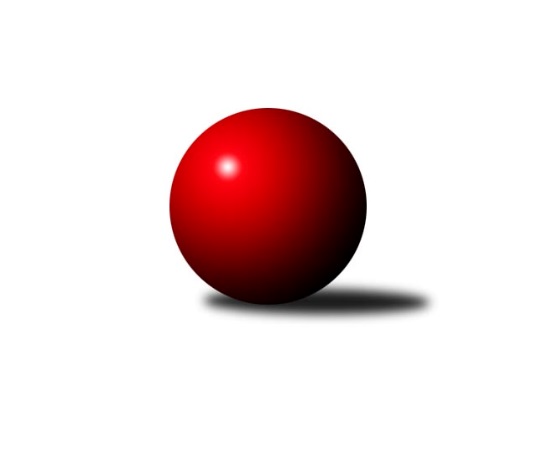 Č.12Ročník 2018/2019	11.1.2019Nejlepšího výkonu v tomto kole: 3315 dosáhlo družstvo: TJ Spartak Pelhřimov ADivize jih 2018/2019Výsledky 12. kolaSouhrnný přehled výsledků:TJ Nová Včelnice 	- TJ Centropen Dačice D	3:5	2694:2733	11.5:12.5	11.1.TJ Slovan Jindřichův Hradec 	- KK PSJ Jihlava B	2:6	2555:2566	13.0:11.0	11.1.TJ Sokol Chotoviny 	- TJ Sokol Nové Hrady 	8:0	2681:2485	17.5:6.5	11.1.TJ Sokol Častrov 	- TJ Jiskra Nová Bystřice	6:2	2439:2420	13.5:10.5	11.1.KK Lokomotiva Tábor	- TJ Sokol Soběnov 	7:1	3229:3008	19.0:5.0	11.1.TJ Spartak Pelhřimov A	- TJ BOPO Třebíč	5:3	3315:3272	11.0:13.0	11.1.Tabulka družstev:	1.	TJ Sokol Chotoviny	12	9	1	2	65.0 : 31.0 	165.0 : 123.0 	 2840	19	2.	TJ Centropen Dačice D	12	8	2	2	60.0 : 36.0 	165.5 : 122.5 	 3084	18	3.	KK PSJ Jihlava B	12	8	0	4	57.5 : 38.5 	163.5 : 124.5 	 3032	16	4.	TJ Sokol Soběnov	12	7	1	4	50.5 : 45.5 	133.5 : 154.5 	 2865	15	5.	TJ Jiskra Nová Bystřice	12	5	0	7	48.5 : 47.5 	148.5 : 139.5 	 2932	10	6.	KK Lokomotiva Tábor	12	5	0	7	47.0 : 49.0 	139.5 : 148.5 	 2843	10	7.	TJ Slovan Jindřichův Hradec	12	5	0	7	45.0 : 51.0 	138.5 : 149.5 	 2732	10	8.	TJ Spartak Pelhřimov A	12	5	0	7	43.0 : 53.0 	144.5 : 143.5 	 2779	10	9.	TJ BOPO Třebíč	12	4	2	6	43.0 : 53.0 	136.0 : 152.0 	 2877	10	10.	TJ Sokol Častrov	12	5	0	7	40.0 : 56.0 	134.0 : 154.0 	 2899	10	11.	TJ Nová Včelnice	12	4	0	8	43.0 : 53.0 	141.5 : 146.5 	 2953	8	12.	TJ Sokol Nové Hrady	12	4	0	8	33.5 : 62.5 	118.0 : 170.0 	 2758	8Podrobné výsledky kola:	 TJ Nová Včelnice 	2694	3:5	2733	TJ Centropen Dačice D	neoprávněný start	174 	 88 	 152 	60	474 	 3:1 	 474 	 171	72 	 151	80	Petr Vojtíšek	Kamil Pivko	140 	 72 	 166 	49	427 	 2.5:1.5 	 441 	 139	72 	 142	88	Miroslav Kolář	Martin Tyšer	147 	 67 	 152 	107	473 	 1:3 	 487 	 176	80 	 159	72	Zdeněk Pospíchal	Jiří Slovák	154 	 72 	 154 	70	450 	 2:2 	 455 	 154	80 	 151	70	Miloš Křížek	Stanislav Neugebauer	138 	 81 	 161 	63	443 	 3:1 	 410 	 139	72 	 149	50	Stanislav Dvořák	Tibor Pivko	137 	 63 	 157 	70	427 	 0:4 	 466 	 144	70 	 163	89	Pavlína Markovározhodčí: Neugebauer StanislavNejlepší výkon utkání: 487 - Zdeněk Pospíchal	 TJ Slovan Jindřichův Hradec 	2555	2:6	2566	KK PSJ Jihlava B	Jan Cukr	153 	 62 	 147 	54	416 	 2:2 	 423 	 132	61 	 150	80	Vladimír Dvořák	Josef Holický	149 	 72 	 154 	69	444 	 2:2 	 439 	 150	87 	 142	60	Jiří Ouhel	Jaroslav Opl	158 	 63 	 152 	71	444 	 4:0 	 414 	 132	62 	 151	69	Jiří Partl	Pavel Picka	143 	 59 	 136 	53	391 	 2:2 	 395 	 148	72 	 130	45	Zdeněk Švehlík	Jiří Hána	138 	 62 	 149 	78	427 	 1:3 	 439 	 149	76 	 161	53	Luboš Strnad	Vladimír Štipl	153 	 53 	 158 	69	433 	 2:2 	 456 	 152	72 	 153	79	Karel Slimáčekrozhodčí: vedoucí družstevNejlepší výkon utkání: 456 - Karel Slimáček	 TJ Sokol Chotoviny 	2681	8:0	2485	TJ Sokol Nové Hrady 	David Bartoň	138 	 84 	 148 	62	432 	 4:0 	 383 	 130	67 	 135	51	Tereza Kříhová	Petr Křemen	159 	 80 	 152 	81	472 	 3:1 	 446 	 158	58 	 158	72	Jiří Jelínek	Luboš Bervida	144 	 80 	 146 	66	436 	 2:2 	 425 	 147	81 	 143	54	Jiří Konárek	Jan Bartoň	130 	 72 	 147 	70	419 	 2.5:1.5 	 399 	 140	53 	 147	59	Milena Šebestová	Zbyněk Hein	143 	 98 	 151 	72	464 	 3:1 	 422 	 136	71 	 154	61	Michal Kanděra	Libor Hrstka	156 	 71 	 159 	72	458 	 3:1 	 410 	 143	72 	 138	57	Milan Bedrirozhodčí: Hein ZbyněkNejlepší výkon utkání: 472 - Petr Křemen	 TJ Sokol Častrov 	2439	6:2	2420	TJ Jiskra Nová Bystřice	Miroslav Němec	154 	 52 	 146 	69	421 	 3:1 	 371 	 155	42 	 126	48	Martin Pýcha	Lukáš Čekal	129 	 54 	 156 	63	402 	 3:1 	 383 	 144	53 	 146	40	Jan Baudyš	Martin Marek *1	131 	 54 	 121 	62	368 	 0.5:3.5 	 432 	 149	72 	 149	62	Martin Vrecko	Jaroslav Kolář	135 	 63 	 144 	52	394 	 1.5:2.5 	 395 	 135	67 	 145	48	Martin Filakovský	David Němec	143 	 67 	 144 	72	426 	 2.5:1.5 	 422 	 142	76 	 144	60	Marek Chvátal	Petr Němec	136 	 79 	 142 	71	428 	 3:1 	 417 	 144	62 	 141	70	Jaroslav Běhounrozhodčí: Havlíček Jiřístřídání: *1 od 60. hodu Petr MarekNejlepší výkon utkání: 432 - Martin Vrecko	 KK Lokomotiva Tábor	3229	7:1	3008	TJ Sokol Soběnov 	Bořivoj Jelínek	134 	 131 	 124 	136	525 	 2.5:1.5 	 536 	 158	131 	 123	124	Jaroslav Prommer	Marcel Pouznar	120 	 134 	 126 	134	514 	 2.5:1.5 	 506 	 120	132 	 135	119	Kamil Šedivý	Pavel Kořínek	143 	 117 	 117 	115	492 	 2:2 	 494 	 132	104 	 125	133	Bohuslav Šedivý *1	Vladimír Kučera	175 	 153 	 139 	135	602 	 4:0 	 468 	 109	131 	 118	110	Pavel Čurda	Zdeněk Zeman	137 	 134 	 140 	147	558 	 4:0 	 510 	 118	132 	 119	141	Lucie Mušková	Petr Bystřický	136 	 132 	 126 	144	538 	 4:0 	 494 	 132	111 	 123	128	Milan Šedivý st.rozhodčí: Zeman Zdeněkstřídání: *1 od 62. hodu Josef FerenčíkNejlepší výkon utkání: 602 - Vladimír Kučera	 TJ Spartak Pelhřimov A	3315	5:3	3272	TJ BOPO Třebíč	Jan Janů	155 	 169 	 165 	156	645 	 3:1 	 556 	 160	144 	 126	126	Vladimír Dřevo	Petr Bína	135 	 132 	 137 	131	535 	 0:4 	 569 	 143	141 	 143	142	Miroslav Mátl	Jan Škrampal	131 	 110 	 126 	134	501 	 2:2 	 521 	 128	122 	 155	116	Filip Šupčík	Ota Schindler	141 	 117 	 146 	140	544 	 3:1 	 505 	 142	115 	 124	124	Pavel Šplíchal st.	Jan Vintr	128 	 145 	 116 	141	530 	 1:3 	 595 	 168	132 	 137	158	Bohumil Drápela	Tomáš Rysl	140 	 143 	 154 	123	560 	 2:2 	 526 	 114	145 	 130	137	Pavel Šplíchalrozhodčí: Kropáček StanislavNejlepší výkon utkání: 645 - Jan JanůPořadí jednotlivců:	jméno hráče	družstvo	celkem	plné	dorážka	chyby	poměr kuž.	Maximum	1.	Petr Vojtíšek 	TJ Centropen Dačice D	577.72	381.7	196.1	2.5	6/7	(621)	2.	Zdeněk Pospíchal 	TJ Centropen Dačice D	563.98	371.6	192.4	2.8	6/7	(614)	3.	Ondřej Matula 	KK PSJ Jihlava B	549.77	359.4	190.3	2.5	6/7	(600)	4.	Tibor Pivko 	TJ Nová Včelnice 	549.31	360.3	189.0	4.0	7/7	(622)	5.	Vladimír Kučera 	KK Lokomotiva Tábor	548.71	366.1	182.6	3.8	5/7	(602)	6.	Lukáš Čekal 	TJ Sokol Častrov 	548.04	362.6	185.5	3.1	7/7	(587)	7.	Bohumil Drápela 	TJ BOPO Třebíč	546.15	364.0	182.1	3.7	7/7	(595)	8.	Zbyněk Hein 	TJ Sokol Chotoviny 	546.09	359.9	186.2	2.7	7/7	(596.4)	9.	Pavlína Marková 	TJ Centropen Dačice D	541.60	358.4	183.2	5.4	6/7	(561)	10.	Miloš Křížek 	TJ Centropen Dačice D	539.70	365.0	174.7	5.9	5/7	(553)	11.	Jan Bartoň 	TJ Sokol Chotoviny 	539.60	358.9	180.7	5.1	7/7	(619.2)	12.	Jaroslav Prommer 	TJ Sokol Soběnov 	538.60	361.1	177.5	4.7	6/7	(575)	13.	Pavel Domin 	TJ Nová Včelnice 	538.42	364.0	174.4	4.7	6/7	(580.8)	14.	Petr Němec 	TJ Sokol Častrov 	537.73	361.1	176.6	4.8	6/7	(592)	15.	Martin Vrecko 	TJ Jiskra Nová Bystřice	536.99	359.1	177.9	5.0	7/7	(598)	16.	Jiří Partl 	KK PSJ Jihlava B	536.50	356.9	179.6	3.6	6/7	(609)	17.	Jiří Jelínek 	TJ Sokol Nové Hrady 	532.32	360.6	171.7	4.8	7/7	(616.8)	18.	Libor Hrstka 	TJ Sokol Chotoviny 	529.03	362.7	166.3	5.5	7/7	(561.6)	19.	Miroslav Kolář 	TJ Centropen Dačice D	527.31	351.7	175.6	4.1	7/7	(576)	20.	Miroslav Němec 	TJ Sokol Častrov 	525.43	361.7	163.7	5.7	7/7	(552)	21.	Michaela Kopečná 	TJ Centropen Dačice D	525.19	356.4	168.8	5.7	5/7	(558)	22.	Jaroslav Kolář 	TJ Sokol Častrov 	522.91	358.6	164.3	6.8	7/7	(574)	23.	Zdeněk Zeman 	KK Lokomotiva Tábor	522.14	350.0	172.2	4.5	7/7	(558)	24.	Lucie Smrčková 	TJ Spartak Pelhřimov A	521.82	355.1	166.7	5.4	5/7	(556)	25.	Jan Cukr 	TJ Slovan Jindřichův Hradec 	521.56	356.2	165.4	7.4	7/7	(559.2)	26.	Martin Tyšer 	TJ Nová Včelnice 	521.50	355.1	166.4	4.9	6/7	(577)	27.	Jaroslav Běhoun 	TJ Jiskra Nová Bystřice	520.10	350.8	169.3	4.4	6/7	(562)	28.	Jan Janů 	TJ Spartak Pelhřimov A	519.40	357.2	162.2	7.1	7/7	(645)	29.	Vladimír Dřevo 	TJ BOPO Třebíč	519.38	357.1	162.3	6.3	6/7	(577)	30.	Marek Chvátal 	TJ Jiskra Nová Bystřice	518.11	348.7	169.5	4.4	7/7	(570)	31.	Miroslav Mátl 	TJ BOPO Třebíč	517.85	354.4	163.5	3.7	7/7	(581)	32.	Milan Šedivý  st.	TJ Sokol Soběnov 	517.77	348.6	169.2	5.6	6/7	(570)	33.	Kamil Pivko 	TJ Nová Včelnice 	516.49	362.9	153.5	8.9	7/7	(558)	34.	Tomáš Rysl 	TJ Spartak Pelhřimov A	515.71	344.4	171.3	4.0	7/7	(574)	35.	Jiří Konárek 	TJ Sokol Nové Hrady 	515.44	349.1	166.4	6.7	6/7	(586)	36.	Marcel Pouznar 	KK Lokomotiva Tábor	514.46	352.2	162.2	8.3	7/7	(552)	37.	Luboš Bervida 	TJ Sokol Chotoviny 	514.34	349.2	165.2	6.4	5/7	(554.4)	38.	Martin Filakovský 	TJ Jiskra Nová Bystřice	512.48	343.5	169.0	5.5	7/7	(574)	39.	Bohuslav Šedivý 	TJ Sokol Soběnov 	511.51	352.9	158.7	7.5	6/7	(548)	40.	Ota Schindler 	TJ Spartak Pelhřimov A	509.28	353.7	155.6	6.3	6/7	(557)	41.	Jan Fořter 	TJ Sokol Chotoviny 	509.00	344.4	164.6	6.0	5/7	(543)	42.	Stanislav Dvořák 	TJ Centropen Dačice D	508.94	354.7	154.3	9.3	7/7	(552)	43.	Pavel Kořínek 	KK Lokomotiva Tábor	508.71	342.2	166.5	7.3	7/7	(544)	44.	Pavel Šplíchal 	TJ BOPO Třebíč	507.30	342.8	164.5	4.8	7/7	(551)	45.	Zdeněk Švehlík 	KK PSJ Jihlava B	506.43	353.0	153.4	7.7	6/7	(570)	46.	Lucie Mušková 	TJ Sokol Soběnov 	506.30	350.2	156.1	7.1	6/7	(529)	47.	Pavel Šplíchal  st.	TJ BOPO Třebíč	506.06	352.9	153.2	7.4	6/7	(545)	48.	Vladimír Štipl 	TJ Slovan Jindřichův Hradec 	504.23	353.1	151.1	10.3	7/7	(577.2)	49.	Pavel Picka 	TJ Slovan Jindřichův Hradec 	503.57	350.5	153.1	9.9	7/7	(533)	50.	Tereza Kříhová 	TJ Sokol Nové Hrady 	503.00	343.7	159.3	5.6	6/7	(565)	51.	Stanislava Hladká 	TJ Sokol Nové Hrady 	502.18	344.5	157.7	7.7	6/7	(561)	52.	Petr Křemen 	TJ Sokol Chotoviny 	502.11	353.4	148.7	8.2	6/7	(566.4)	53.	Filip Šupčík 	TJ BOPO Třebíč	501.63	343.2	158.4	5.9	7/7	(573)	54.	David Bartoň 	TJ Sokol Chotoviny 	501.20	351.5	149.7	7.5	6/7	(540)	55.	Michal Votruba 	TJ Sokol Častrov 	498.40	353.0	145.4	8.6	5/7	(527)	56.	Milan Bedri 	TJ Sokol Nové Hrady 	497.67	341.2	156.4	8.2	7/7	(539)	57.	Kamil Šedivý 	TJ Sokol Soběnov 	497.28	341.3	156.0	6.4	5/7	(536.4)	58.	Stanislav Neugebauer 	TJ Nová Včelnice 	496.57	349.1	147.4	9.6	6/7	(546)	59.	Michal Kanděra 	TJ Sokol Nové Hrady 	495.34	342.3	153.1	6.8	7/7	(548)	60.	Jan Baudyš 	TJ Jiskra Nová Bystřice	493.72	345.1	148.7	10.4	6/7	(544)	61.	Martin Pýcha 	TJ Jiskra Nová Bystřice	491.30	352.1	139.2	10.9	6/7	(537)	62.	Jaroslav Opl 	TJ Slovan Jindřichův Hradec 	482.67	345.3	137.4	11.6	6/7	(565.2)	63.	Petra Hodoušková 	KK Lokomotiva Tábor	480.51	343.5	137.1	9.1	5/7	(510)	64.	Josef Holický 	TJ Slovan Jindřichův Hradec 	451.89	321.5	130.4	13.5	7/7	(532.8)		 		568.80	391.2	177.6	2.4	1/0	(568.8)		Jiří Ouhel 	KK PSJ Jihlava B	559.70	381.6	178.1	3.4	4/7	(586)		Milan Gregorovič 	TJ BOPO Třebíč	555.00	364.0	191.0	5.0	1/7	(555)		Jakub Čopák 	KK PSJ Jihlava B	545.93	361.1	184.9	1.9	3/7	(577)		Karel Slimáček 	KK PSJ Jihlava B	545.60	368.0	177.6	1.6	2/7	(547.2)		Josef Šedivý  ml.	TJ Sokol Soběnov 	543.00	352.0	191.0	7.0	1/7	(543)		Vladimír Dvořák 	KK PSJ Jihlava B	541.25	373.5	167.8	6.8	4/7	(559)		Petr Bystřický 	KK Lokomotiva Tábor	538.00	381.0	157.0	4.0	1/7	(538)		Petr Bína 	TJ Spartak Pelhřimov A	535.00	356.0	179.0	8.0	1/7	(535)		Milan Šedivý  ml.	TJ Sokol Soběnov 	534.00	361.0	173.0	4.0	1/7	(534)		Radek Beranovský 	TJ Centropen Dačice D	531.40	363.7	167.7	4.9	2/7	(591)		Jan Škrampal 	TJ Spartak Pelhřimov A	530.21	370.2	160.0	5.5	4/7	(582)		Ondřej Novák 	KK Lokomotiva Tábor	529.00	352.5	176.5	3.0	2/7	(560)		Zdeněk Samec 	KK Lokomotiva Tábor	529.00	364.5	164.5	7.5	1/7	(533)		Luboš Strnad 	KK PSJ Jihlava B	526.80	372.0	154.8	7.2	1/7	(526.8)		Jiří Macko 	KK PSJ Jihlava B	525.90	352.9	173.0	7.8	4/7	(568)		Bořivoj Jelínek 	KK Lokomotiva Tábor	525.00	365.0	160.0	3.0	1/7	(525)		Josef Ferenčík 	TJ Sokol Soběnov 	524.90	367.2	157.7	7.1	2/7	(556.8)		Jiří Hána 	TJ Slovan Jindřichův Hradec 	523.93	361.8	162.1	9.9	3/7	(619.2)		David Němec 	TJ Sokol Častrov 	521.73	352.5	169.3	7.5	3/7	(553)		Jan Vintr 	TJ Spartak Pelhřimov A	519.95	354.4	165.5	5.7	3/7	(546)		Petr Silmbrod 	TJ Sokol Nové Hrady 	516.00	369.6	146.4	9.6	1/7	(516)		Miroslav Pleskal 	KK PSJ Jihlava B	515.20	345.5	169.7	5.7	3/7	(549)		Karel Loskot 	TJ Jiskra Nová Bystřice	514.42	344.2	170.3	8.8	3/7	(529)		Martin Marek 	TJ Sokol Častrov 	513.60	358.1	155.6	6.5	2/7	(542.4)		Michal Silmbrod 	TJ Sokol Nové Hrady 	513.40	329.8	183.6	5.0	2/7	(526.8)		Roman Grznárik 	TJ Sokol Soběnov 	512.70	359.1	153.6	7.8	1/7	(535.2)		Josef Šedivý  st.	TJ Sokol Soběnov 	512.30	354.4	157.9	5.5	2/7	(529)		Martin Čopák 	KK PSJ Jihlava B	512.00	341.0	171.0	6.0	2/7	(521)		Petr Klimek 	KK Lokomotiva Tábor	510.70	343.6	167.1	8.2	4/7	(550)		Jaroslava Kulhanová 	TJ Sokol Soběnov 	510.60	340.8	169.8	6.6	2/7	(520.8)		Jiří Slovák 	TJ Nová Včelnice 	509.45	348.3	161.2	7.4	4/7	(540)		Marek Jirsa 	TJ Sokol Častrov 	506.40	346.8	159.6	9.6	1/7	(506.4)		Pavel Kříha 	TJ Sokol Nové Hrady 	506.00	366.0	140.0	9.0	1/7	(506)		Jiří Hembera 	TJ Nová Včelnice 	502.80	356.4	146.4	9.6	1/7	(502.8)		Martin Kovalčík 	TJ Nová Včelnice 	501.00	354.0	147.0	12.0	1/7	(501)		Lukáš Pitrák 	TJ Spartak Pelhřimov A	499.80	344.9	154.9	7.5	2/7	(510)		Martin Hlaváč 	KK Lokomotiva Tábor	497.00	338.0	159.0	15.0	1/7	(497)		Šárka Aujezdská 	KK Lokomotiva Tábor	496.80	328.8	168.0	4.8	1/7	(496.8)		Jan Havlíček  st.	TJ Jiskra Nová Bystřice	495.60	337.2	158.4	1.2	1/7	(495.6)		Lukáš Lavička 	TJ Nová Včelnice 	494.05	347.2	146.9	11.4	4/7	(529.2)		Markéta Šedivá 	TJ Sokol Soběnov 	493.67	359.4	134.3	9.3	3/7	(512.4)		Radek David 	TJ Spartak Pelhřimov A	491.55	348.2	143.4	8.8	4/7	(513.6)		Daniel Malý 	TJ BOPO Třebíč	489.33	339.0	150.3	7.7	3/7	(520)		Vojtěch Kříha 	TJ Sokol Nové Hrady 	488.00	348.0	140.0	4.0	1/7	(488)		Marie Binderová 	KK Lokomotiva Tábor	487.00	340.0	147.0	10.0	1/7	(487)		Libor Linhart 	TJ Spartak Pelhřimov A	486.67	337.5	149.2	8.4	3/7	(498)		Radim Mareš 	KK Lokomotiva Tábor	486.00	345.0	141.0	8.0	1/7	(486)		Jiří Kačo 	TJ Slovan Jindřichův Hradec 	482.60	344.1	138.6	13.5	4/7	(518.4)		Milena Šebestová 	TJ Sokol Nové Hrady 	478.80	344.4	134.4	13.2	1/7	(478.8)		Jiří Havlíček 	TJ Sokol Častrov 	470.40	339.0	131.4	10.8	2/7	(477.6)		Jaroslav Zoun 	KK Lokomotiva Tábor	469.80	334.8	135.0	14.4	2/7	(526.8)		Pavel Čurda 	TJ Sokol Soběnov 	468.00	330.0	138.0	15.0	1/7	(468)		Martin Novák 	TJ Slovan Jindřichův Hradec 	466.00	318.0	148.0	4.0	1/7	(466)		Josef Sysel 	TJ Sokol Soběnov 	463.20	345.6	117.6	13.2	1/7	(463.2)		Monika Havránková 	KK Lokomotiva Tábor	426.30	301.6	124.7	12.0	2/7	(429.6)		Jaroslav Vrzal 	TJ Slovan Jindřichův Hradec 	420.00	330.0	90.0	28.0	1/7	(420)Sportovně technické informace:Starty náhradníků:registrační číslo	jméno a příjmení 	datum startu 	družstvo	číslo startu1531	Milena Šebestová	11.01.2019	TJ Sokol Nové Hrady 	1x12436	Luboš Strnad	11.01.2019	KK PSJ Jihlava B	1x12647	Karel Slimáček	11.01.2019	KK PSJ Jihlava B	1x3206	Josef Ferenčík	11.01.2019	TJ Sokol Soběnov 	1x17973	Pavel Čurda	11.01.2019	TJ Sokol Soběnov 	1x
Hráči dopsaní na soupisku:registrační číslo	jméno a příjmení 	datum startu 	družstvo	Program dalšího kola:13. kolo18.1.2019	pá	17:30	TJ Sokol Soběnov  - TJ Sokol Častrov 	18.1.2019	pá	17:30	TJ Jiskra Nová Bystřice - TJ Sokol Chotoviny 	18.1.2019	pá	17:30	KK Lokomotiva Tábor - TJ Nová Včelnice 	18.1.2019	pá	18:00	TJ Sokol Nové Hrady  - TJ Slovan Jindřichův Hradec 	19.1.2019	so	9:00	KK PSJ Jihlava B - TJ Spartak Pelhřimov A	19.1.2019	so	10:00	TJ BOPO Třebíč - TJ Centropen Dačice D	Nejlepší šestka kola - absolutněNejlepší šestka kola - absolutněNejlepší šestka kola - absolutněNejlepší šestka kola - absolutněNejlepší šestka kola - dle průměru kuželenNejlepší šestka kola - dle průměru kuželenNejlepší šestka kola - dle průměru kuželenNejlepší šestka kola - dle průměru kuželenNejlepší šestka kola - dle průměru kuželenPočetJménoNázev týmuVýkonPočetJménoNázev týmuPrůměr (%)Výkon2xJan JanůPelhřimov A6452xJan JanůPelhřimov A120.576452xVladimír KučeraKK Lokomotiva Táb6021xVladimír KučeraKK Lokomotiva Táb116.356024xBohumil DrápelaBOPO A5955xBohumil DrápelaBOPO A111.225955xZdeněk PospíchalDačice584.4*1xPetr KřemenChotoviny 109.664722xMiroslav MátlBOPO A5695xZdeněk PospíchalDačice109.354878xPetr VojtíšekDačice568.8*1xZdeněk ZemanKK Lokomotiva Táb107.84558